Домашнее задание от 10.11.22Для групп В, ГПовторять понятия:Музыкальный звук - это звук, который можно сыграть на музыкальном инструменте или спеть голосом. Октава - это расстояние от одной ноты "до" до следующей ноты "до".Длительность - это продолжительность звучания ноты. Ритм - это чередование длительностей. Метр - это ровные шаги. Ноты первой октавы. Продолжайте самостоятельно дома играть в игру "Вопрос - ответ" с нотами. Вы спрашиваете ноты, ребëнок отвечает, где она пишется. Пример:Вы спрашиваете: "Где пишется "ми" первой октавы?"Ребëнок отвечает: "На первой линеечке".Далее, нужно самостоятельно написать нотный диктант на 7 тактов. Для написания нотного диктанта необходимо соответствующим образом подготовить нотный стан. Разделить его на семь равных тактов, пронумеровать над нотным станом. Не забудьте в начале нотного стана поставить скрипичный ключ. Если все такты не вместились в одну строчку, то вам необходимо перейти на следующую строчку в начале снова поставить скрипичный ключ.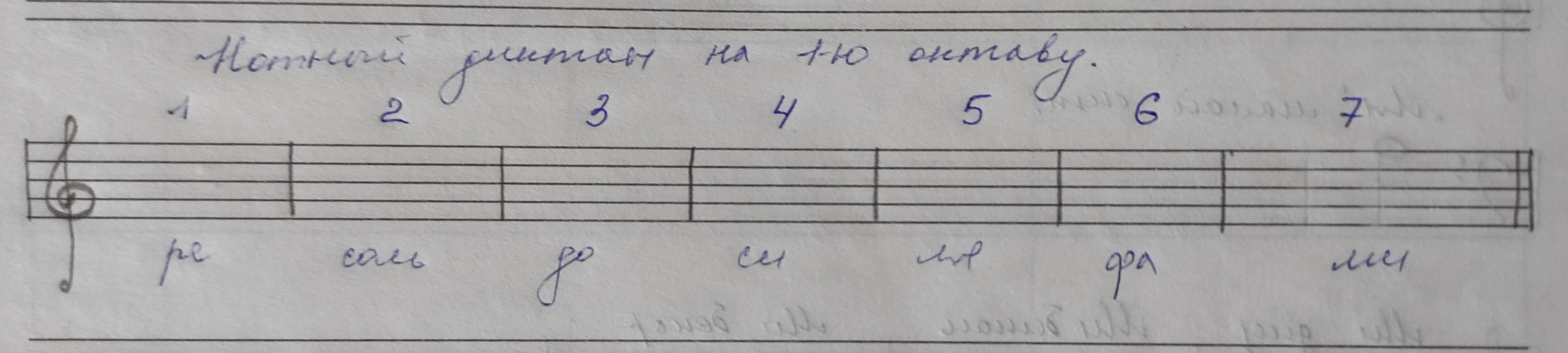 